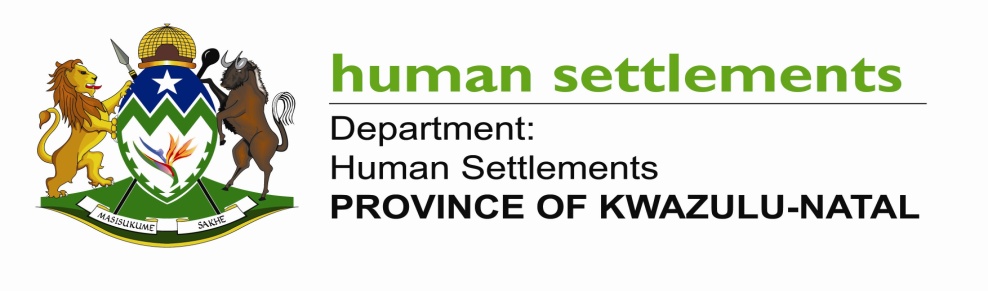 NGABE UNENKINGA KAMASITENDE NOMA NESIQASHI SAKHO?ISIGUNGU ESENGAMELE EZOKUQASHISA KWAZULU-NATAL SINGAKUSIZA!!!!!!!!isigungu esengamele ezokuqashisa e-kzn sasungulelwa ukuxazulula izinkinga ezisuswa ukungahanjiswa kwezinto ngokomthetho phakathi kwesiqashi nomasitende kunoma yiluphi uhlobo lwesakhiwo esiqashiselwe ukuhlala abantu (AMA-FLATS, UMJONDOLO, “EMQASHWENI”, I-HOSTELA, COTTAGE).Usizo lwesigungu luyatholakala kuyo yonke I-KwaZulu-Natal, usizo lutholakala mahhala kubantu (abathintekayo ecaleni), abadingi ukuthi bamelwe abameli. Omunye umsebenzi wesigungu kuwukufundisa, ukunika ulwazi nokucebisa iziqashi nomasitende ngamalungelo abo kanye nokumele bakwenze. Lisi-sigungu sinamalungelo nezibopho ezilandelayo:ukwamukela kwezikhalo (complaints) ezivela kwiziqashi noma omasitende, ukuxazulula ukungezwani phakathi kwesiqashi nomasitende, ukuqinisekisa ukuthi wonke umuntu uhambisana nomthetho olwisana nokungaziphathi ngendlela, ukudlulisela inkinga kunoma isiphi isigungu esisemthethweni nesingaphenya kabanzi ngalolodaba uma kusolakala ukuthi kwephulwe umthetho othize, sinelungelo lokushaya umthetho wokuqeda nanoma yikuphi ukuhlukumezeka okuholela(ekuhlaleni ngabaningi,ukuhlala ngaphansi kwezimo ezingamukelekile, ukukhokhiswa imali eyeqile kanye nokuhlala endaweni ezinganakekelwa)Yini ongayenzelwa yilesi sigunguUkwamukela nokuphenya kwezikhaloUkuxazululwa kwezikhalo ngokungenelela nokubizela abathintekayo esigcawiniIzinhlelo zokufundisa iziqashi nomasitende ngamalungelo abo nokumele bakwenzeUkwelulekwa nokunikezwa kolwazi mayelana nokubhalwa kwezivumelwano nokuqashisa.Kuyini ukungaphathwa ngendlela engekho emthethweni phakathi komqashi kanye nomasitende Lezi izimo ezilimaza amalungelo eziqashi noma umasitende. Kungaba okunye kwalokhu okulandelayo: Ukushintsha izihluthulelo (okhiye)Ukungabuyi kwediphozi (non-refund deposits)Ukungakhokhwa kwe-RentUkuphuka kwempahlaUkwenza izinguquko esakhiweniUkunakekelwa kwendawo (Maintenance)Ukukhishwa endlini ngokungemthethoUkungena ngenkani noma ukuvimbela ukungena endliniImithetho yasendlini ehambisana nezimiso zeSectional Title Act No. 95 of 1986Ukuchukuluzana (Nuisance)Ukukhishwa kwamaphepha asho noma akhombise inani lemali umuntu ayikhokhileAmakomiti eziqashiImisebenzi kaMasipala/usizo oluvela kuMasipalaUkuhlala ngokucinana nokuphathelene nezempiloImisebenzi yeziqashiUmsebenzi wokulungisa nokuthuthukisaIsikhalo singafakwa ngubani kwisigungu (TRIBUNAL)?Kungaba iziqashi, omasitende, izigungu ezengamele izindawo eziqashisayo, izinhlangano zabaqashileyo, abaphethe izakhiwo eziqashisayo kanye nabanikazi bezindawo eziqashisayo esifundazweni saKwaZulu-Natal.Usifaka kanjani isikhalo (complaint) sakho kwisigungu (TRIBUNAL)Izikhalo ezibhekiswe esigungwini sezokuqasha kumele zibhalwe kwifomi lezikhalo. Izikhalo zingafakwa ngalezi-zindlela ezilandelayo:-Zingaposelwa emahhovisi esigungu sezokuqashisa Zingayiswa emahhovisi anikezela ngolwazi lwezokuqashisa angaphansi kolawulo loHulumeni basekhaya(Municipality), ongalapho uqashe ngakhonaOkanye ungazilethela wena emahhovisi esigungu.SEBENZISA ILUNGELO LAKHO NJENGOMQASHI KANYE NOMASITENDEXHUMANA NEHHOVISI LOMKHANDLU WANGAKINI: Municipal Information Office: Address	: 	Msinga Municipality                   	R33 Main Road, Tugela Ferry, 3010  Contact Details	:	Ms. Buyi Ngubane		Tel	: 	033 493 0762/3/4		Email: 	buyi.ngubane@msinga.org                                    NOMAPhysical Address:	9th Floor Eagle Building (Murchies Passage), 353-363 Dr. Pixley ka Seme (West Street), DURBAN, 4001 Postal Address	:	Private Bag x54328, DURBAN, 4000Tel. No.              :	031 372 1800/8/3/4/6	Email		:	info.rht@kzndhs.gov.za“Kungabe ubona ilungelo lakho ungumqashi noma Ungumasitende lihlukumezekile. Faka isikhalazo (complaint) sakho namuhla”